г. Петропавловск-Камчатский                                           от «___» ________ 20___ годаВ соответствии с Федеральным законом от 27.07.2010 №210-ФЗ «Об организации предоставления государственных и муниципальных услуг», пунктом 2 статьи 45 Федерального закона от 25.06.2002 №73-ФЗ «Об объектах культурного наследия (памятниках истории и культуры) народов Российской Федерации», постановлением Правительства Камчатского края от 05.08.2011 №321-П «Об утверждении Порядка разработки и утверждения административных регламентов исполнения государственных функций и Порядка разработки и утверждения административных регламентов предоставления государственных услуг исполнительными органами государственной власти Камчатского края»ПРИКАЗЫВАЮ:1. Утвердить Административный регламент предоставления Службой охраны объектов культурного наследия Камчатского края государственной услуги по выдаче разрешения на проведение работ по сохранению объекта культурного наследия регионального значения, включенного в единый государственный реестр объектов культурного наследия (памятников истории и культуры) народов Российской Федерации, или выявленного объекта культурного наследия, расположенных на территории Камчатского края (далее – Административный регламент) согласно приложению.2. Опубликовать Административный регламент в официальном печатном издании Губернатора и Правительства Камчатского края «Официальные ведомости». 3. Разместить Административный регламент на официальном сайте исполнительных органов государственной власти Камчатского края в разделе «Реестр принятых НПА» в десятидневный срок после дня его официального опубликования с указанием даты и номера официального опубликования.4. Настоящий приказ вступает в силу через 10 дней после дня его официального опубликования.Руководитель Службы							                 Л.Д. КрапивинаАдминистративный регламентпредоставления Службой охраны объектов культурного наследия Камчатского края государственной услуги по выдаче разрешения на проведение работ по сохранению объекта культурного наследия регионального значения, включенного в единый государственный реестр объектов культурного наследия (памятников истории и культуры) народов Российской Федерации, или выявленного объекта культурного наследия, расположенных на территории Камчатского краяI. Общие положения1. Предмет регулирования административного регламента 1.1. Административный регламент предоставления Службой охраны объектов культурного наследия Камчатского края государственной услуги по выдаче разрешения на проведение работ по сохранению объекта культурного наследия регионального значения, включенного в единый государственный реестр объектов культурного наследия (памятников истории и культуры) народов Российской Федерации, или выявленного объекта культурного наследия, расположенных на территории Камчатского края (далее – Административный регламент, государственная услуга), определяет сроки и последовательность административных процедур (действий) а также порядок взаимодействия между должностными лицами Службы охраны объектов культурного наследия Камчатского края (далее – Служба) с заявителями при предоставлении государственной услуги.2. Круг заявителей.2.1. Заявителем является юридическое лицо, индивидуальный предприниматель, имеющие лицензию на осуществление деятельности по сохранению объектов культурного наследия и их представители (далее - заявитель).3. Требования к порядку информирования о порядке предоставления государственной услуги3.1. Информация о месте нахождения и графике работы Службы, справочные телефоны, адреса официальных сайтов.Место нахождения Службы: ул. Владивостокская, д. 2/1, г. Петропавловск - Камчатский, Камчатский край, 683017.Почтовый адрес для направления документов и обращений: ул. Владивостокская, д. 2/1, г. Петропавловск - Камчатский, Камчатский край, 683017.Приемная: 2 этаж, кабинет № 213, тел. 8(415-2) 27-26-17, 8(415-2) 27-26-22, факс 8(415-2) 27-26-17.Официальный сайт в информационно-телекоммуникационной сети «Интернет»: http://www.kamgov.ru/slcult (далее - официальный сайт Службы).Электронный адрес Службы: slokn@kamgov.ru.График работы Службы:3.2. Порядок получения информации заявителем по вопросам предоставления государственной услуги.Для получения информации о порядке предоставления государственной услуги заявители обращаются в Службу:лично;в письменном виде (почтой или посредством факсимильной связи);в форме электронного документа;по телефону;5) на Едином портале государственных и муниципальных услуг (функций) - www.gosuslugi.ru (далее – Единый портал) и Портале государственных и муниципальных услуг Камчатского края - gosuslugi41.ru (далее – Портал Камчатского края). 3.3 Информирование заявителей осуществляется в виде индивидуального и публичного информирования, в устной и письменной форме.Ответ на телефонный звонок должен содержать информацию о наименовании органа, в который обратился заявитель, фамилии, имени, отчестве и должности специалиста, принявшего телефонный звонок. При ответах на телефонные звонки должностные лица Службы в вежливой форме информируют о порядке предоставления государственной услуги и представляют сведения по следующим вопросам:1) информацию о входящих номерах, под которыми зарегистрированы в системе делопроизводства заявление и прилагаемые к нему документы, представленные для предоставления государственной услуги;2) информацию о принятом решении по конкретному обращению;3) сведения о нормативных правовых актах, регулирующих вопросы предоставления государственной услуги (наименование, номер, дата принятия нормативного правового акта);4) перечень документов и информации, представление которых необходимо для предоставления государственной услуги;5) требования к предоставляемым документам, прилагаемым к заявлению;6) место размещения на официальном сайте Службы справочных материалов для предоставления государственной услуги;7) о сроках и ходе предоставления государственной услуги.3.4. Иные вопросы рассматриваются только на основании соответствующего письменного обращения. При невозможности ответить на поставленный вопрос, заявителю предлагается обратиться письменно, в форме электронного документа или назначается другое удобное для заявителя время консультации.Индивидуальное письменное информирование о порядке предоставления государственной услуги при обращении заявителя в Службу, осуществляется путем направления ответов почтовым отправлением, а также электронной почтой в срок, не превышающий 15 дней со дня регистрации обращения.При информировании по электронной почте, ответ на интернет-обращение может направляться как в письменной форме, так и в форме электронного сообщения в срок, не превышающий 15 дней со дня регистрации обращения.Информирование заявителей по предоставлению государственной услуги осуществляется также непосредственно в помещении Службы, в том числе с использованием информационных стендов.Публичное информирование заявителей о порядке предоставления государственной услуги осуществляется посредством размещения информации на официальном сайте исполнительных органов государственной власти Камчатского края в информационно-коммуникационной сети «Интернет» http://www.кamchatka.gov.ru.Информация по вопросам предоставления государственной услуги предоставляется заявителю с использованием федеральной государственной информационной системы «Единый портал государственных и муниципальных услуг (функций)» или «Портала государственных и муниципальных услуг (функций) Камчатского края».3.5. Порядок получения заинтересованными лицами информации о ходе исполнения государственной услуги.Со дня подачи заявления и документов на предоставление государственной услуги заявитель имеет право на получение сведений о поступлении, ходе рассмотрения и о завершении рассмотрения его заявления и документов.3.6. Для получения информации о ходе исполнения государственной услуги заинтересованные лица обращается в Службу: лично;в письменном виде (почтой или посредством факсимильной связи);в форме электронного документа; по телефону.3.7. Основными требованиями к информированию заявителя являются:достоверность предоставляемой информации;четкость и полнота в изложении информации;удобство и доступность получения информации.3.8. Сотрудники Службы не вправе осуществлять консультирование заявителя, выходящее за рамки информирования о стандартных процедурах и условиях предоставления государственной услуги и влияющее прямо либо косвенно на самостоятельные решения заявителей.3.9. На информационных стендах и официальном сайте Службы размещается следующая информация: место нахождения, график (режим) работы, номера телефонов, адреса Интернет – сайта и электронной почты Службы;текст Административного регламента;образец заявления о предоставлении государственной услуги с примером его заполнения;блок-схема предоставления государственной услуги;исчерпывающий перечень документов, необходимых для предоставления государственной услуги;информация о сроке и результате предоставления государственной услуги;исчерпывающий перечень оснований для отказа в предоставлении государственной услуги, а также отказа в приеме и рассмотрении документов;порядок обжалования решения, действия или бездействия специалистов Службы.3.10. Размещение указанной информации организуют специалисты Службы, предоставляющие государственную услугу (далее - ответственные специалисты). В случае внесения изменений в порядок предоставления государственной услуги ответственные специалисты, в срок, не превышающий 5 рабочих дней, обеспечивают размещение информации в информационно-телекоммуникационной сети Интернет и на информационных стендах, находящихся в местах предоставления государственной услуги.3.11. На Едином портале государственных и муниципальных услуг (функций) или на Портале государственных и муниципальных услуг (функций) Камчатского края размещается следующая информация:1) исчерпывающий перечень документов, необходимых для предоставления государственной услуги, требования к оформлению указанных документов, а также перечень документов, которые заявитель вправе представить по собственной инициативе;2) круг заявителей;3) срок предоставления государственной услуги;4) результаты предоставления государственной услуги, порядок представления документа, являющегося результатом предоставления государственной услуги;5) информация о том, что государственная пошлина за предоставление данной государственной услуги не взимается.6) исчерпывающий перечень оснований для приостановления или отказа в предоставлении государственной услуги;7) о праве заявителя на досудебное (внесудебное) обжалование действий (бездействия) и решений, принятых (осуществляемых) в ходе предоставления государственной услуги;8) формы заявлений, предлагаемых заявителю к использованию при предоставлении государственной услуги;3.12. Информация на Едином портале или на портале Камчатского края о порядке и сроках предоставления государственной услуги на основании сведений, содержащихся в государственной информационной системе «Федеральный реестр государственных и муниципальных услуг (функций)», предоставляется заявителю бесплатно.Доступ к информации о сроках и порядке предоставления услуги осуществляется без выполнения заявителем каких-либо требований, в том числе, без использования программного обеспечения, установка которого на технические средства заявителя требует заключения лицензионного или иного соглашения с правообладателем программного обеспечения, предусматривающего взимание платы, регистрацию или авторизацию заявителя, или предоставление им персональных данных.II. Стандарт предоставления государственной услуги4. Наименование государственной услугиНаименование государственной услуги – выдача разрешения на проведение работ по сохранению объекта культурного наследия регионального значения, включенного в единый государственный реестр объектов культурного наследия (памятников истории и культуры) народов Российской Федерации, или выявленного объекта культурного наследия, расположенных на территории Камчатского края (далее - выдача разрешения на проведение работ по сохранению объекта культурного наследия или выявленного объекта).5. Наименование органа, предоставляющего государственной услугуГосударственная услуга предоставляется Службой охраны объектов культурного наследия Камчатского края. 6. Результат предоставления государственной услугиКонечным результатом предоставления государственной услуги является:6.1. выдача разрешения на проведение работ по сохранению объекта культурного наследия или выявленного объекта;6.2. отказ в выдаче разрешения на проведение работ по сохранению объекта культурного наследия или выявленного объекта;7. Срок предоставления государственной услуги.7.1. Общий срок предоставления государственной услуги не должен превышать 30 рабочих дней со дня регистрации документов для получения государственной услуги, представленных заявителем в Службу.8. Возврат заявления и документов8.1. Возврат представленных заявителем заявления и документов, необходимых для предоставления государственной услуги, федеральным законодательством и законодательством Камчатского края не предусмотрен. 9. Правовые основания для предоставления государственной услуги1)  Градостроительный кодекс Российской Федерации от 29.12.2004 № 190-ФЗ;2) Федеральный закон от 25.06.2002 №73-ФЗ «Об объектах культурного наследия (памятниках истории и культуры) народов Российской Федерации» (далее - Федеральный закон «Об объектах культурного наследия (памятниках истории и культуры) народов Российской Федерации»);3) Федеральный закон от 27.07.2010 №210-ФЗ «Об организации предоставления государственных и муниципальных услуг»;4) Приказ Министерства культуры Российской Федерации от 21.10.2015 № 2625 «Об утверждении порядка выдачи разрешения на проведение работ по сохранению объекта культурного наследия, включенного в единый государственный реестр объектов культурного наследия (памятников истории и культуры) народов Российской Федерации, или выявленного объекта культурного наследия»;5) Закон Камчатского края от 24.12.2010 №547 «Об объектах культурного наследия (памятниках истории и культуры) народов Российской Федерации, расположенных на территории Камчатского края»;6) постановление Правительства Камчатского края от 05.08.2011 №321-П «Об утверждении Порядка разработки и утверждения административных регламентов исполнения государственных функций и Порядка разработки и утверждения административных регламентов предоставления государственных услуг исполнительными органами власти Камчатского края».7) постановление Правительства Камчатского края от 21.07.2017 № 285-П «Об утверждении Положения о Службе охраны объектов культурного наследия Камчатского края»;	8) постановление Правительства Камчатского края от 14.02.2013 № 52-П «Об утверждении Положения об особенностях подачи и рассмотрения жалоб на решения и действия (бездействие) исполнительных органов государственной власти Камчатского края, предоставляющих государственные услуги, и их должностных лиц, государственных гражданских служащих исполнительных органов государственной власти Камчатского края, предоставляющих государственные услуги».10. Исчерпывающий перечень документов, необходимых для предоставления государственной услуги, и порядок их предоставления10.1. Для получения государственной услуги заявитель обращается в Службу и представляет следующие документы:10.1.1. В случае проведения научно-исследовательских и изыскательских работ на объекте культурного наследия:1) заявление о выдаче разрешения по форме (приложение 3 к настоящему Административному регламенту), подлинник в 1 экземпляре (предоставляется отдельно на каждую организацию, осуществляющую работы по сохранению объектов культурного наследия);2) копия договора на разработку проектной документации по сохранению объекта культурного наследия (прошитая, пронумерованная и заверенная в установленном порядке, в 1 экземпляре);3) схемы (графический план), изображающие места проведения натурных исследований в виде шурфов и зондажей, подлинник, в 1 экземпляре.10.1.2. В случае проведения работ на объекте культурного наследия, связанных с сохранением историко-культурной ценности объекта культурного наследия, предусматривающих реставрацию объекта культурного наследия, приспособление объекта культурного наследия для современного использования:10.1.2.1.заявителем:1) заявление о выдаче разрешения по рекомендуемому образцу (приложение 4 к настоящему Административному регламенту), подлинник, в 1 экземпляре;2) копии титульных листов проектной документации по сохранению объекта культурного наследия, прошитые и пронумерованные, заверенные в установленном порядке, со штампом о ее согласовании или копия письма о согласовании Службой проектной документации, в 1 экземпляре (не представляются, если заявитель является субподрядчиком и ранее данная документация была представлена генподрядчиком);3) копия договора на проведение авторского надзора и (или) копия приказа о назначении ответственного лица за проведение авторского надзора, прошитая, пронумерованная, заверенная в установленном порядке, в 1 экземпляре (не представляются, если заявитель является субподрядчиком и ранее указанные документы были представлены генподрядчиком);4) копия договора на проведение технического надзора и (или) копия приказа о назначении ответственного лица за проведение технического надзора, прошитая, пронумерованная, заверенная в установленном порядке, в 1 экземпляре (не представляются, если заявитель является субподрядчиком и ранее указанные документы были представлены генподрядчиком);5) копия приказа о назначении ответственного лица за проведение научного руководства, заверенная в установленном порядке, в 1 экземпляре;6) копия договора подряда на выполнение работ по сохранению объекта культурного наследия со всеми изменениями и дополнениями, приложениями, существующими на момент подачи заявления, прошитая, пронумерованная, заверенная, в 1 экземпляре (при наличии);10.1.2.2. Служба посредством системы межведомственного электронного взаимодействия получает: 1) документы в соответствии с абзацем третьим пункта 6 статьи 45 Федерального закона «Об объектах культурного наследия (памятниках истории и культуры) народов Российской Федерации», подтверждающие аттестацию лиц в области сохранения объектов культурного наследия (за исключением спасательных археологических полевых работ), осуществляющих авторский надзор и научное руководство, в случае проведения работ по реставрации объекта культурного наследия;2) документы в соответствии с абзацем третьим пункта 6 статьи 45 Федерального закона «Об объектах культурного наследия (памятниках истории и культуры) народов Российской Федерации», подтверждающие аттестацию лиц в области сохранения объектов культурного наследия (за исключением спасательных археологических полевых работ), осуществляющих проведение работ по реставрации объекта культурного наследия.10.1.2.3. Указанные в пунктах 1 и 2 части 10.1.2.2. настоящего Административного регламента документы, могут быть представлены в Службу заявителем по собственной инициативе. Непредставление заявителем данных документов, не является основанием для отказа в предоставлении государственной услуги.10.1.3. В случае проведения консервации объекта культурного наследия, в том числе комплекса противоаварийных работ по защите объекта культурного наследия, которому угрожает быстрое разрушение, проводимых в целях предотвращения ухудшения состояния объекта культурного наследия без изменения дошедшего до настоящего времени облика указанного объекта культурного наследия и без изменения предмета охраны объекта культурного наследия представляются следующие документы:10.1.3.1. заявителем:1) заявление о выдаче разрешения по рекомендуемому образцу (приложение 5 к настоящему Административному регламенту), подлинник, в 1 экземпляре;2) копия договора на проведение авторского надзора и (или) копия приказа о назначении ответственного лица за проведение авторского надзора (прошитая, пронумерованная, заверенная в установленном порядке, в 1 экземпляре);3) копия договора на проведение технического надзора и (или) копия приказа о назначении ответственного лица за проведение технического надзора (прошитая, пронумерованная, заверенная в установленном порядке, в 1 экземпляре);4) копия приказа о назначении ответственного лица за проведение научного руководства, заверенная в установленном порядке, в 1 экземпляре;5) копия договора подряда на выполнение работ по сохранению объекта культурного наследия со всеми изменениями и дополнениями, приложениями, существующими на момент подачи заявления, прошитая, пронумерованная, заверенная, в 1 экземпляре (при наличии);6) проектная документация (рабочая документация) по проведению консервации и (или) противоаварийных работ на объекте культурного наследия, подписанная уполномоченными лицами, подлинник, в 1 экземпляре (не предоставляется, если заявитель является субподрядчиком и ранее указанная документация была представлена генподрядчиком);10.1.3.2. Служба посредством системы межведомственного электронного взаимодействия получает: 1) документы в соответствии с абзацем третьим пункта 6 статьи 45 Федерального закона «Об объектах культурного наследия (памятниках истории и культуры) народов Российской Федерации», подтверждающие аттестацию лиц в области сохранения объектов культурного наследия (за исключением спасательных археологических полевых работ), осуществляющих авторский надзор и научное руководство, в случае проведения работ по консервации объекта культурного наследия;2) документы в соответствии с абзацем третьим пункта 6 статьи 45 Федерального закона «Об объектах культурного наследия (памятниках истории и культуры) народов Российской Федерации», подтверждающие аттестацию лиц в области сохранения объектов культурного наследия (за исключением спасательных археологических полевых работ), осуществляющих проведение работ по консервации объекта культурного наследия.10.1.3.3. Указанные в пунктах 1 и 2 части 10.1.3.2. настоящего Административного регламента документы, могут быть представлены в Службу заявителем по собственной инициативе. Непредставление заявителем данных документов, не является основанием для отказа в предоставлении государственной услуги.10.1.4. В случае проведения работ, связанных с ремонтом объекта культурного наследия, проводимых в целях поддержания в эксплуатационном состоянии памятника без изменения его особенностей, составляющих предмет охраны:1) заявление о выдаче разрешения по рекомендуемому образцу (приложение 6 к настоящему Административному регламенту), подлинник, в 1 экземпляре;2) копия договора на проведение авторского надзора и (или) копия приказа о назначении ответственного лица за проведение авторского надзора (прошитая, пронумерованная, заверенная в установленном порядке, в 1 экземпляре);3) копия приказа о назначении ответственного лица за проведение научного руководства, заверенная в установленном порядке, в 1 экземпляре;4) копия договора подряда на выполнение работ по сохранению объекта культурного наследия со всеми изменениями и дополнениями, приложениями, существующими на момент подачи заявления, прошитая, пронумерованная, заверенная, в 1 экземпляре (при наличии);5) проектная документация (рабочая) либо рабочие чертежи на проведение локальных ремонтных работ с ведомостью объемов таких работ, согласованная с заказчиком, подлинник, в 1 экземпляре (не предоставляется, если заявитель является субподрядчиком и ранее указанная документация была представлена генподрядчиком).10.2.  При подаче документов заявитель предъявляет документ, удостоверяющий личность гражданина, доверенность, оформленную в установленном порядке.10.3. Предоставление заявителем иных документов и информации, в том числе по его собственной инициативе, или иных документов и информации получаемых в рамках межведомственного информационного взаимодействия, не требуется.10.4. Заявитель может представить заявление о предоставлении государственной услуги и документы, предусмотренные частью 10.1 настоящего подраздела, на бумажном носителе непосредственно в Службу, почтовой связью, нарочно, а также в форме электронного документа, подписанного электронной подписью в соответствии с требованиями Федерального закона от 06.04.2011 № 63-ФЗ «Об электронной подписи» и требованиями Федерального закона от 27.07.2010 № 210-ФЗ «Об организации предоставления государственных и муниципальных услуг» через Единый Портал или Портал Камчатского края.Виды электронных подписей, использование которых допускается при обращении за получением государственных и муниципальных услуг, и порядок их использования установлены постановлением Правительства Российской Федерации от 25.06.2012 № 634 «О видах электронной подписи, использование которых допускается при обращении за получением государственных и муниципальных услуг».10.5. Специалисты Службы не вправе требовать от заявителя: 1) предоставления документов и информации или осуществления действий, предоставление или осуществление которых не предусмотрено нормативными правовыми актами Российской Федерации и Камчатского края, регулирующими отношения, возникающие в связи с предоставлением государственной услуги;2) представления документов и информации, которые находятся в распоряжении исполнительных органов государственной власти Камчатского края, предоставляющих государственную услугу, иных органов государственной власти, органов местного самоуправления муниципальных образований в Камчатском крае либо подведомственных им организаций, участвующих в предоставлении государственных услуг, в соответствии с нормативными правовыми актами Российской Федерации, нормативными правовыми актами Камчатского края и муниципальными правовыми актами муниципальных образований в Камчатском крае, за исключением документов, указанных в части 6 статьи 7 Федерального закона от 27.07.2010 №210-ФЗ «Об организации предоставления государственных и муниципальных услуг».11. Исчерпывающий перечень документов, необходимых для предоставления государственной услуги, которые находятся в распоряжении государственных органов, органов местного самоуправления и иных органов, участвующих в предоставлении государственной услуги, которые заявитель вправе представитьПри предоставлении государственной услуги оказание иных услуг, необходимых и обязательных для предоставления государственной услуги, а также участие иных организаций в предоставлении государственной услуги не осуществляется.12. Исчерпывающий перечень оснований для отказа в приеме документов, необходимых для предоставления государственной услугиОснования для отказа в приеме документов, необходимых для предоставления государственной услуги отсутствуют.13. Исчерпывающий перечень оснований для приостановления или отказа в предоставлении государственной услуги13.1 Основания для приостановления предоставления государственной услуги не предусмотрены.13.2. Основаниями для отказа в предоставлении государственной услуги являются: 1) отсутствие у заявителя в лицензии на право осуществления деятельности по сохранению объектов культурного наследия видов работ, указанных в заявлении о выдаче разрешения;2) прекращение или приостановление действия одного или нескольких документов, служащих основанием для предоставления разрешения;3) несоответствие представленных документов частям 10.1.3 и 10.1.4 настоящего Административного регламента и требованиям статей 5.1, 36, 40, 41, 42, 45, 47.2, 47.3 Федерального закона «Об объектах культурного наследия (памятниках истории и культуры) народов Российской Федерации»;4) несоответствие видов работ, указанных в заявлении о выдаче разрешения, ранее согласованной проектной документации по сохранению объекта культурного наследия;5) некомплектность представленных документов, перечисленных в части 10.1 настоящего Административного регламента, или недостоверность указанных в них сведений;6) приостановление деятельности (ликвидация) юридического лица - заявителя.13.3. Отказ в предоставлении разрешения не является препятствием для повторного обращения за предоставлением государственной услуги. Отказ в выдаче разрешения оформляется в письменной форме.14. Перечень услуг, необходимых и обязательных для предоставления государственной услуги, в том числе сведения                                  о документах, выдаваемых органами и организациями, участвующими в предоставлении государственной услугиУслуг, которые являются необходимыми и обязательными для предоставления государственной услуги, в том числе сведений о документе (документах), выдаваемом (выдаваемых) организациями, участвующими в предоставлении государственной услуги, не имеется.15. Порядок, размер и основания взимания государственной пошлины или иной платы за предоставление государственной услугиПредоставление государственной услуги осуществляется Службой без взимания государственной пошлины или иной платы.16. Максимальный срок ожидания в очереди при подаче запроса  о предоставлении государственной услуги и при получении результата предоставления таких услугМаксимальный срок ожидания в очереди при подаче заявления о предоставлении государственной услуги и при получении результата предоставления государственной услуги не может превышать 15 минут.17. Срок и порядок регистрации запроса заявителя о предоставлении государственной услуги, в том числе, в электронной форме17.1. Заявление в день поступления в Службу регистрируется специалистом, ответственным за делопроизводство, и передается руководителю Службы.17.2. Регистрация заявления о предоставлении государственной услуги в электронной форме осуществляется специалистом Службы, ответственным за делопроизводство в день поступления заявления и документов, указанных в части 10.1 настоящего Административного регламента.18. Требования к помещениям, в которых предоставляется государственная услуга, к местам ожидания и приема заявителей, размещению и оформлению визуальной, текстовой и мультимедийной информации о порядке предоставления государственной услуги18.1. Помещения Службы должны соответствовать санитарно-эпидемиологическим правилам и нормам. Помещения должны быть оборудованы системой кондиционирования воздуха, противопожарной системой и средствами пожаротушения, средствами оповещения о возникновении чрезвычайной ситуации, системой охраны. Для обслуживания инвалидов предусматривается наличие пандусов, лифта и расширенных проходов, позволяющих обеспечить беспрепятственный доступ инвалидов, включая инвалидов, использующих кресла-коляски и собак-проводников.Входы в здание, в котором размещается Служба, и выходы из него оборудуются вывесками с указанием наименования и графика работы.Инвалидам предоставляется возможность самостоятельного передвижения по территории, на которой расположены помещения, предназначенные для приема Заявителей, посадки в транспортное средство и высадки из него, в том числе с использованием кресла-коляски.Инвалидам, имеющим стойкие расстройства функции зрения, обеспечивается сопровождение и оказание им помощи в здании и на территории, на которой расположена Служба.На территории, на которой расположены помещения, предназначенные для приема заявителей, допускаются собаки-проводники при наличии документов, подтверждающих их специальное обучение и выдаваемых по форме и в порядке, которые определяются федеральным органом исполнительной власти, осуществляющим функции по выработке и реализации государственной политики и нормативно-правовому регулированию в сфере социальной защиты населения.18.2. Кабинеты для приема заявителей должны быть оборудованы информационными табличками с указанием наименований отделов, осуществляющих исполнение государственной услуги.18.3. Рабочие места специалистов, осуществляющих предоставление государственной услуги, должны быть оборудованы персональными компьютерами с возможностью доступа к необходимым информационным базам данных, печатающими, сканирующими и копирующими устройствами, средствами телефонной связи.18.4. Специалисты Службы, ответственные за предоставление государственной услуги, обязаны иметь личные нагрудные идентификационные карточки (бейджи) с указанием фамилии, имени, отчества и должности либо таблички аналогичного содержания на рабочих местах.18.5. Должностные лица, ответственные за предоставление государственной услуги, оказывают помощь инвалидам в преодолении барьеров, мешающих получению ими услуг наравне с другими лицами.18.6. Для ожидания приема заявителям отводятся места, оборудованные стульями, кресельными секциями или скамьями, столами (стойками) для оформления документов. Заявителям предоставляются писчая бумага и канцелярские принадлежности в достаточном количестве.В помещении для приема граждан предусматривается оборудование доступных мест общественного пользования.18.7. Места предоставления государственной услуги оборудуются информационными стендами. Информационные стенды размещаются на видном, доступном месте в любом из форматов: настенных стендах, напольных или настольных стойках, должны обеспечивать заявителей исчерпывающей информацией с указанием перечня необходимых документов и образцами заполнения запросов. Стенды должны быть оформлены в едином стиле, надписи сделаны черным шрифтом на белом фоне.18.7 На информационном стенде Службы на официальном сайте в информационно-телекоммуникационной сети «Интернет», в том числе размещается следующая информация:1) место нахождения, график работы, номера справочных телефонов, адрес официального сайта в информационно-телекоммуникационной сети «Интернет», электронной почты Службы;2) извлечения из законодательных и иных нормативных правовых актов, содержащих нормы, регулирующие деятельность по предоставлению государственной услуги;3) текст Административного регламента с приложениями;4) рекомендуемый образец заполнения запроса о предоставлении государственной услуги.18.8. В Службе обеспечивается надлежащее размещение оборудования и носителей информации, необходимой для беспрепятственного доступа инвалидов к зданиям и услугам, с учетом ограничений их жизнедеятельности. 18.9. В Службе осуществляется дублирование необходимой для инвалидов звуковой и зрительной информации, а также надписей, знаков и иной текстовой и графической информации знаками, выполненными рельефно-точечным шрифтом Брайля, допуск сурдопереводчика и тифлосурдопереводчика.18.10. В местах приема заявителей на видном месте размещаются схемы размещения средств пожаротушения и путей эвакуации посетителей и работников органов, участвующих в предоставлении государственной услуги.18.11. На территории, прилегающей к месту расположения Службы, оборудуются места для стоянки (остановки) автотранспортных средств. На стоянке выделяется не менее 10 процентов мест, но не менее одного места для парковки специальных автотранспортных средств инвалидов. Доступ заявителей к парковочным местам является бесплатным.18.12. В целях обеспечения конфиденциальности сведений о заявителе, одним специалистом одновременно ведется прием только одного посетителя. Одновременное консультирование и (или) прием двух и более посетителей не допускается.19. Показатели доступности и качества государственной услуги (возможность получения информации о ходе предоставления государственной услуги, в том числе, с использованием информационно-коммуникационных технологий)19.1. Показателями доступности государственной услуги являются:1) уровень информирования заявителей о порядке предоставления государственной услуги посредством размещения информации на информационном стенде Службы, официальном сайте Службы, Едином портале и на Портале Камчатского края; информирование заявителей в форме индивидуального (устного или письменного), публичного (устного или письменного) информирования о порядке, стандарте, сроках предоставления государственной услуги;2) уровень транспортной доступности места предоставления государственной услуги общественным транспортом;3) соответствие требованиям комфортности предоставления государственной услуги.19.2. Показателями качества государственной услуги являются:1) достоверность предоставляемой информации;2) четкость в изложении информации;3) полнота информирования;4) степень удовлетворенности Заявителей качеством государственной услуги;5) количество жалоб на действия и решения специалистов Службы в процессе предоставления государственной услуги;6) количество выявленных нарушений полноты и качества предоставления государственной услуги по результатам плановых и внеплановых проверок.19.3. Бесплатность предоставления государственной услуги и информации о процедуре предоставления государственной услуги.19.4.Соблюдение должностными лицами, предоставляющими государственную услугу, сроков предоставления государственной услуги.19.5. Соблюдение времени ожидания в очереди при подаче заявления о предоставлении государственной услуги и при получении результата предоставлений государственной услуги.19.6. Соответствие требованиям настоящего Административного регламента.19.7 Государственная услуга в многофункциональных центрах предоставления государственных и муниципальных услуг не предоставляется.20. Иные требования, в том числе учитывающие особенности организации предоставления государственной услуги в электронной формеВ процессе предоставления государственной услуги заявитель взаимодействует с должностными лицами Службы:1) при подаче заявления о предоставлении государственной услуги;2) при получении результата оказания государственной услуги;III. Состав, последовательность и сроки выполнения административных процедур (действий), требования к порядку их выполнения, в том числе особенности выполнения административных процедур (действий) в электронной форме21. Перечень административных процедур21.1. Предоставление государственной услуги включает в себя следующие административные процедуры:1) приём и регистрация заявления о предоставлении государственной услуги;2) рассмотрение заявления о предоставлении государственной услуги;3) подготовка, оформление и выдача разрешения на проведение работ по сохранению объекта культурного наследия регионального значения, выявленного объекта либо подготовка уведомления об отказе в предоставлении государственной услуги.21.2. Блок-схема предоставления государственной услуги приведена в Приложении 1 к Административному регламенту.22. Прием и регистрация документов, необходимых для предоставления государственной услуги.22.1. Юридическим фактом, являющимся основанием для начала административной процедуры приема и регистрации заявления, является поступление в Службу заявления посредством почтового отправления, электронной почты Службы, через Единый портал и Портал Камчатского края, либо предоставления заявления в Службу лично заявителем, либо нарочно.22.2. Заявление в день поступления в Службу регистрируется специалистом, ответственным за делопроизводство и передается руководителю Службы.22.3. Специалист, ответственный за делопроизводство, на втором экземпляре заявления проставляет штамп с указанием даты его поступления и возвращает заявителю.22.4. При поступлении заявления и документов на предоставление государственной услуги в форме электронного документа специалистом, ответственным за делопроизводство, заявителю направляется электронное сообщение с указанием даты поступления и входящего номера.22.5. Максимальный срок выполнения действия составляет 15 минут.22.6. При регистрации заявления о предоставлении государственной услуги в правом нижнем углу первого листа заявления о предоставлении государственной услуги проставляется регистрационный штамп установленной формы с указанием присвоенного регистрационного номера и даты регистрации. 22.7. В случае, если место, предназначенное для штампа, занято текстом письма, штамп может быть проставлен в ином месте, обеспечивающим его прочтение.22.8. Результатом исполнения административной процедуры является поступление зарегистрированного заявления на резолюцию руководителю Службы либо лицу, его замещающему (далее – руководитель Службы)22.9. Способом фиксации результата выполнения административной процедуры является внесение сведений в информационную систему электронного документооборота.22.10. Срок исполнения административной процедуры – 1 рабочий день.23. Рассмотрение заявления о предоставлении государственной услуги23.1. Юридическим фактом, являющимся основанием для начала административной процедуры является поступление заявления о предоставлении государственной услуги руководителю Службы либо лицу, исполняющему его обязанности (далее – руководитель Службы), для наложения резолюции.23.2. Резолюция руководителя Службы должна содержать: фамилии и инициалы специалистов, ответственных за предоставление государственной услуги, порядок и срок его исполнения, подпись руководителя Службы с расшифровкой и дату. Резолюция может состоять из нескольких частей, предписывающих каждому специалисту самостоятельное действие, порядок и срок исполнения резолюции.23.3. В случае, если по рассмотрению заявления о предоставлении государственной услуги определены несколько исполнителей, ответственным исполнителем резолюции является лицо, указанное первым. 23.4. Заявление о предоставлении государственной услуги с резолюцией руководителя Службы передается специалисту Службы, ответственному за предоставление государственной услуги через специалиста, ответственного за делопроизводство.23.5 Ответственность за полноту, правильность и своевременность предоставления государственной услуги несет специалист Службы, ответственный за предоставление государственной услуги. 23.6. Срок выполнения действия – 3 рабочих дня со дня регистрации заявления о предоставлении государственной услуги.23.7. В течение 15 рабочих дней со дня регистрации заявления ответственный исполнитель осуществляет проверку полноты и правильность оформления заявления и устанавливает наличие или отсутствие оснований для отказа в предоставлении государственной услуги.23.8. Критериями принятия решения в рамках настоящей административной процедуры являются:1) наличие (отсутствие) у заявителя в лицензии на право осуществления деятельности по сохранению объектов культурного наследия видов работ, указанных в заявлении о выдаче разрешения;2) прекращение или приостановление действия одного или нескольких документов, служащих основанием для предоставления разрешения;3) соответствие (несоответствие) представленных документов частям 10.1.3 и 10.1.4  настоящего Административного регламента и требованиям статей 5.1, 36, 40, 41, 42, 45, 47.2, 47.3 Федерального закона «Об объектах культурного наследия (памятниках истории и культуры) народов Российской Федерации»;4) соответствие (несоответствие) видов работ, указанных в заявлении о выдаче разрешения, ранее согласованной проектной документации по сохранению объекта культурного наследия;5) комплектность (некомплектность) представленных документов, перечисленных в части 10.1 настоящего Административного регламента, или достоверность (недостоверность) указанных в них сведений;6) осуществление (приостановление) деятельности (ликвидация) юридического лица – заявителя.23.9. Результатом исполнения административной процедуры является принятие решения о наличии правовых оснований для предоставления либо отказа в предоставлении государственной услуги.23.10. Срок исполнения административной процедуры – 15 рабочих дней.24. Подготовка, оформление и выдача разрешения на проведение работ по сохранению объекта культурного наследия регионального значения, выявленного объекта либо подготовка уведомления об отказе в предоставлении государственной услуги24.1. Юридическим фактом, являющимся основанием для начала административной процедуры, является получение ответственным исполнителем результата рассмотрения заявления заявителя о наличии правовых оснований для предоставления либо отказе в предоставлении государственной услуги. 24.2. По результатам проверки, представленных заявителем документов, ответственный исполнитель в течение 25 рабочих дней со дня регистрации заявления осуществляет подготовку: 1) разрешения на проведение работ по сохранению объекта культурного наследия регионального значения, включенного в единый государственный реестр объектов культурного наследия (памятников истории и культуры) народов Российской Федерации, или выявленного объекта культурного наследия, расположенных на территории Камчатского края по форме, указанной в приложении 2 к настоящему Административному регламенту;2) уведомления об отказе в выдаче разрешения на проведение работ по сохранению объекта культурного наследия регионального значения, включенного в единый государственный реестр объектов культурного наследия (памятников истории и культуры) народов Российской Федерации, или выявленного объекта культурного наследия, расположенных на территории Камчатского края.24.3. Подготовленные ответственным исполнителем документы о предоставлении (отказе в предоставлении) государственной услуги, указанные в пунктах 1-2 части 24.2 настоящего Административного регламента, направляются на подпись руководителю Службы, который подписывает их в течение 2 рабочих дней со дня поступления. 24.4. Результатом административной процедуры является подписанное руководителем Службы:1) разрешение на проведение работ по сохранению объекта культурного наследия регионального значения, включенного в единый государственный реестр объектов культурного наследия (памятников истории и культуры) народов Российской Федерации, или выявленного объекта культурного наследия, расположенных на территории Камчатского края по форме, указанной в приложении 2 к настоящему Административному регламенту, либо;2) уведомление об отказе в выдаче разрешения на проведение работ по сохранению объекта культурного наследия регионального значения, включенного в единый государственный реестр объектов культурного наследия (памятников истории и культуры) народов Российской Федерации, или выявленного объекта культурного наследия, расположенных на территории Камчатского края.24.5. Документы о предоставлении (отказе в предоставлении) государственной услуги, указанные в пунктах 1-2 части 24.4 настоящего Административного регламента, в течение 3 рабочих дней со дня подписания руководителем Службы регистрируется специалистом Службы, ответственным за делопроизводство, с присвоением номера и указанием даты регистрации и направляется заявителю либо вручается лично. 24.6. Результатом административной процедуры является направление заявителю специалистом Службы, ответственным за делопроизводство, документа о предоставлении (отказе в предоставлении) государственной услуги способом, указанном в заявлении о предоставлении государственной услуги (при наличии) либо способом, в соответствии с которым заявление о предоставлении государственной услуги поступило в Службу.  Факт выдачи разрешения заявителю (его представителю) регистрируется ответственным исполнителем или должностным лицом, ответственным за делопроизводство, в журнале учета выдачи разрешений (приложение 7 к настоящему административному регламенту).24.7. Способом фиксации результата выполнения административной процедуры является внесение сведений о направленном документе в журнал учета выдачи разрешений и информационную систему электронного документооборота.IV. Порядок и формы контроля исполнения Административного регламента25. Формы осуществления контроля25.1. Контроль за полнотой и качеством предоставления государственной услуги включает в себя: текущий контроль, проведение проверок (плановых и внеплановых) в ходе которых осуществляется выявление и устранение нарушений прав заявителей; рассмотрение обращений заявителей, содержащих жалобы на решения, действия (бездействие) должностных лиц и специалистов Службы; принятие решений по результатам рассмотрения жалоб и направления ответов заявителям.26. Порядок осуществления текущего контроля26.1. Текущий контроль за надлежащим соблюдением и исполнением положений настоящего Административного регламента и иных нормативных правовых актов, устанавливающих требования к предоставлению государственной услуги, проводится руководителем Службы в форме постоянного мониторинга.26.2. По результатам текущего контроля руководителем Службы даются указания по устранению выявленных нарушений в установленные сроки, и контролируется их выполнение27. Порядок и периодичность осуществления плановых и внеплановых проверок полноты и качества предоставления государственной услуги27.1.  Проверки полноты и качества предоставления государственной услуги осуществляются на основании приказа Службы и могут быть плановыми и внеплановыми. 27.2. Порядок и периодичность осуществления проверок полноты и качества предоставления государственной услуги устанавливаются руководителем Службы.27.3. Плановые проверки включаются в годовой план работы Службы на очередной календарный год, проводятся согласно плану не чаще одного раза в год.При плановых проверках могут рассматриваться все вопросы, связанные с предоставлением государственной услуги, или вопросы, связанные с исполнением отдельных административных процедур.27.4. Внеплановые проверки проводятся в течение календарного года по решению руководителя Службы. Основаниями для проведения внеплановых проверок являются поступление информации, обращений в установленном порядке о нарушении положений настоящего Административного регламента, а также на решения и действия (бездействия) принимаемые (осуществляемые) в процессе предоставления государственной услуги. 27.5. Плановые и внеплановые проверки полноты и качества предоставления государственной услуги проводятся уполномоченными должностными лицами Службы.27.6. По результатам проверки руководитель Службы анализирует исполнение специалистами Службы административных процедур и выявляет нарушения, допущенные в ходе предоставления государственной услуги.27.7. В случае проведения внеплановой проверки по конкретному обращению заявителя, ему направляется информация о результатах проверки и мерах, принятых в отношении виновных лиц.27.8. По результатам проведенных проверок, в случае выявления нарушений прав заявителей, должностные лица и специалисты Службы несут дисциплинарную ответственность в соответствии с федеральным законодательством, законодательством Камчатского края и должностными регламентами.27.9. Результаты проверки оформляются в виде акта, в котором отражаются выявленные нарушения предоставления государственной услуги и предлагаются меры по их устранению.27.10. Должностные лица Службы несут персональную ответственность в соответствии с законодательством Российской Федерации за решения и действия (бездействия), принимаемые (осуществляемые) в ходе предоставления государственной услуги.27.11. Персональная ответственность должностных лиц за предоставлением государственной услуги закрепляется в их должностных регламентах и должностных инструкциях в соответствии с требованиями законодательства Российской Федерации, законодательства Камчатского края.V. Досудебный (внесудебный) порядок обжалования решений и действий (бездействия) Службы, предоставляющей государственную услугу, а также его должностных лиц и специалистов28.1. Заявитель может обратиться с жалобой, в том числе в следующих случаях:1) нарушения срока регистрации запроса Заявителя о предоставлении государственной услуги;2) нарушения срока предоставления государственной услуги;3) требования у заявителя документов, не предусмотренных нормативными правовыми актами Российской Федерации, нормативными правовыми актами Камчатского края для предоставления государственной услуги;4) отказа заявителю в приеме документов, предоставление которых предусмотрено нормативными правовыми актами Российской Федерации, нормативными правовыми актами Камчатского края для предоставления услуги;5) отказа в предоставлении государственной услуги, если основания отказа не предусмотрены федеральными законами и принятыми в соответствии с ними иными нормативными правовыми актами Российской Федерации, нормативными правовыми актами Камчатского края;6) истребования с заявителя при предоставлении государственной услуги платы, не предусмотренной нормативными правовыми актами Российской Федерации, нормативными правовыми актами Камчатского края;7) отказа Службы, его должностных лиц в исправлении допущенных опечаток и ошибок в выданных в результате предоставления государственной услуги документах либо нарушение установленного срока таких исправлений.28.2. Жалобы на решения, действия (бездействие) Службы, ее специалистов при предоставлении государственной услуги подается в письменной форме на бумажном носителе, в электронном виде в Службу, предоставляющую государственную услугу, и рассматриваются Службой в порядке, предусмотренном настоящим разделом административного регламента. Жалоба может быть направлена по почте, на официальный сайт Службы, предоставляющей государственную услугу; Единый портал либо Портал Камчатского края, а также может быть принята при личном приеме заявителя. Жалоба, поступившая в письменной форме в Службу, подлежит обязательной регистрации в журнале учета жалоб на решения и действия (бездействие) специалистов Службы, предоставляющей государственные услуги (далее - Журнал), не позднее следующего рабочего дня со дня ее поступления жалобы с присвоением ей регистрационного номера.Ведение Журнала осуществляется по форме и в порядке, установленном правовым актом Службы.Срок рассмотрения жалобы исчисляется со дня ее регистрации в исполнительном органе государственной власти Камчатского края (Службе).28.3. В случае если обжалуются решения действия (бездействия) руководителя Службы, жалоба подается в Правительство Камчатского края и рассматривается в порядке, предусмотренном разделом 4 Положения об особенностях подачи и рассмотрения жалоб на решения и действия (бездействие) исполнительных органов государственной власти Камчатского края, предоставляющих государственные услуги, и их должностных лиц, государственных гражданских служащих исполнительного органа государственной власти Камчатского края, предоставляющих государственные услуги, утвержденного постановлением Правительства Камчатского края от 14.02.2013 №52-П, Комиссией по досудебному обжалованию действий (бездействий), решений исполнительных органов государственной власти Камчатского края, их должностных лиц, образованной постановлением Правительства Камчатского края от 28.07.2008 №230-П.28.4. В случае подачи жалобы при личном приеме, заявитель предоставляет документ, удостоверяющий его личность в соответствии с законодательством Российской Федерации.28.5. В случае, если жалоба подается через представителя заявителя, представляется документ, подтверждающий полномочия на осуществление действий от имени заявителя. В качестве документа, подтверждающего полномочия на осуществление действий от имени заявителя, может быть представлена:1) оформленная в соответствии с законодательством Российской Федерации доверенность (для физических лиц);2) оформленная в соответствии с законодательством Российской Федерации доверенность, заверенная печатью заявителя и подписанная руководителем заявителя или уполномоченным этим руководителем лицом (для юридических лиц);3) копия решения о назначении или об избрании либо копия приказа о назначении физического лица на должность, в соответствии с которым такое физическое лицо обладает правом действовать от имени заявителя без доверенности.28.6. При подаче жалобы в электронном виде, документы могут быть представлены в форме электронных документов, подписанных электронной подписью, вид которой предусмотрен законодательством Российской Федерации, при этом документ, удостоверяющий личность Заявителя, не требуется.28.7. Жалоба должна содержать:1) наименование исполнительного органа государственной власти Камчатского края, предоставляющего государственную услугу, должностного лица органа, предоставляющего государственную услугу, либо специалиста, решения и действия (бездействие) которых обжалуется;2) фамилию, имя, отчество (последнее при наличии), сведения о месте жительства заявителя - физического лица либо наименование, сведения о месте нахождения заявителя - юридического лица, а также номер (номера) контактного телефона, адрес (адреса) электронной почты (при наличии) и почтовый адрес, по которым должен быть направлен ответ Заявителю;3) сведения об обжалуемых решениях и действиях (бездействии) исполнительного органа государственной власти Камчатского края;4) доводы, на основании которых заявитель не согласен с решением и действием (бездействием) исполнительного органа государственной власти Камчатского края, предоставляющего государственную услугу. Заявителем могут быть представлены документы (при наличии), подтверждающие доводы Заявителя, либо их копии.28.8. Заявитель имеет право на получение информации и документов, необходимых для обоснования и рассмотрения жалобы.28.9. Руководитель Службы обеспечивает:1) прием и рассмотрение жалоб в соответствии с требованиями настоящего раздела административного регламента;2) направление жалобы в уполномоченный на ее рассмотрение орган в случае, предусмотренном частью 27.3. настоящего раздела.28.10.Служба обеспечивает:1) оснащение мест приема жалоб;2) информирование заявителей о порядке обжалования решений, действий (бездействия) Службы и его должностных лиц посредством размещения информации на стендах в месте предоставления государственной услуги, на официальном сайте исполнительных органов государственной власти Камчатского края с использованием сети Интернет;3) консультирование заявителей о порядке обжалования решений, действий (бездействия) Службы, его должностных лиц, в том числе по телефону, электронной почте, при личном приеме.28.11. В случае, если жалоба подана заявителем в Службу, но принятие решения по жалобе не входит в компетенцию Службы, жалоба в течение 1 рабочего дня со дня ее регистрации направляется в уполномоченный на ее рассмотрение орган и заявитель в письменной форме информируется о перенаправлении жалобы, за исключением случаев, установленных частью 27.13 и пунктом 2 части 27.14 настоящего раздела.28.12. Жалоба подлежит рассмотрению Службой в течение 15 рабочих дней со дня ее регистрации. 27.13. Специалисты Службы, предоставляющего государственную услугу, вправе оставить жалобу без ответа в случаях, если:1) в жалобе содержатся нецензурные либо оскорбительные выражения, угрозы жизни, здоровью и имуществу должностного лица, а также членов его семьи;2) если в жалобе не указаны фамилия, имя, отчество (при наличии), почтовый адрес Заявителя;3) если текст жалобы не поддается прочтению, о чем в течение 7 дней со дня регистрации жалобы сообщается заявителю, если его фамилия и почтовый адрес поддаются прочтению.28.14. Служба, предоставляющая государственную услугу, отказывает в удовлетворении жалобы в случаях:1) наличия вступившего в законную силу решения суда, арбитражного суда по жалобе о том же предмете и по тем же основаниям;2) подачи жалобы лицом, полномочия которого не подтверждены в порядке, установленном законодательством Российской Федерации;3) наличия решения по жалобе, принятого ранее в соответствии с требованиями Положения об особенностях подачи и рассмотрения жалоб на решения и действия (бездействие) исполнительных органов государственной власти Камчатского края, предоставляющих государственные услуги, и их должностных лиц, государственных гражданских служащих исполнительного органа государственной власти Камчатского края, предоставляющих государственные услуги, утвержденного постановлением Правительства Камчатского края от 14.02.2013 №52-П в отношении того же заявителя и по тому же предмету жалобы (за исключением случая подачи жалобы тем же Заявителем и по тому же предмету жалобы, но с иными доводами).28.15. По результатам рассмотрения жалобы принимается одно из следующих решений:1) удовлетворение жалобы, в том числе в форме отмены принятого решения, исправления допущенных Службой ошибок в выданных в результате предоставления государственной услуги документах, возврата заявителю денежных средств, взимание которых не предусмотрено нормативными правовыми актами Российской Федерации, нормативными правовыми актами Камчатского края, а также в иных формах;2) отказ в удовлетворении жалобы.28.16. Ответ по результатам рассмотрения жалобы направляется заявителю не позднее дня, следующего за днем принятия решения, в письменной форме.28.17. В ответе по результатам рассмотрения жалобы указываются:1) наименование исполнительного органа государственной власти Камчатского края, должность, фамилия, имя, отчество (при наличии) специалиста Службы, принявшего решение по жалобе;2) номер, дата, место принятия решения, включая сведения о должностном лице (специалисте), решение или действия (бездействие) которого обжалуется;3) фамилия, имя, отчество (при наличии) или наименование заявителя;4) основания для принятия решения по жалобе;5) принятое по жалобе решение;6) в случае, если жалоба признана обоснованной, - сроки устранения выявленных нарушений, в том числе срок предоставления результата государственной услуги;7) сведения о порядке обжалования принятого по жалобе решения.28.18. Ответ по результатам рассмотрения жалобы подписывается руководителем Службы или уполномоченным на рассмотрение жалобы специалистом Службы.28.19. По желанию заявителя, ответ по результатам рассмотрения жалобы может быть представлен не позднее дня, следующего за днем принятия решения, в форме электронного документа, подписанного электронной подписью руководителя Службы, вид которой установлен законодательством Российской Федерации.28.20. В случае установления в ходе или по результатам рассмотрения жалобы признаков состава административного правонарушения или признаков состава преступления, руководитель Службы, предоставляющей государственную услугу, незамедлительно направляет соответствующие материалы в органы прокуратуры.28.21. Решение, принятое по результатам рассмотрения жалобы, может быть обжаловано в судебном порядке.Приложение  1 к Административному регламенту предоставления Службой охраны объектов культурного наследия Камчатского края государственной услуги по выдаче разрешения на проведение работ по сохранению объектов культурного наследия регионального значения, включенных в единый государственный реестр объектов культурного наследия (памятников истории и культуры) народов Российской Федерации, или выявленного объекта культурного наследия, расположенного на территории Камчатского края, утвержденного приказом Службы охраны объектов культурного наследия Камчатского края от _________№ ____БЛОК-СХЕМАпредоставления государственной услугиПриложение  2 к Административному регламенту предоставления Службой охраны объектов культурного наследия Камчатского края государственной услуги по выдаче разрешения на проведение работ по сохранению объектов культурного наследия регионального значения, включенных в единый государственный реестр объектов культурного наследия (памятников истории и культуры) народов Российской Федерации, или выявленного объекта культурного наследия, расположенного на территории Камчатского края, утвержденного приказом Службы охраны объектов культурного наследия Камчатского края от _________№ ____Форма разрешение утверждена приказом Министерства культуры Российской Федерации от 21.10.2015 № 2625 «Об утверждении порядка выдачи разрешения на проведение работ по сохранению объекта культурного наследия, включенного в единый государственный реестр объектов культурного наследия (памятников истории и культуры) народов Российской Федерации, или выявленного объекта культурного наследия»                           Официальный бланк              (наименование уполномоченного органа охраны                           объектов культурного наследия) (адрес места нахождения уполномоченного  органа охраны)Исх. N ________________________________"__" _______________________ 20__ г.РАЗРЕШЕНИЕна проведение работ по сохранению объекта культурного наследия, включенного в единый государственный реестр объектов культурного наследия (памятников истории и культуры) народов Российской Федерации, или выявленного объекта культурного наследия    В соответствии с пунктом 2 статьи 45 Федерального закона от 25 июня 2002 года № 73-ФЗ «Об объектах культурного наследия (памятников истории и культуры) народов Российской Федерации»            (полное наименование юридического лица с указанием его организационно-правовой формы или      Ф.И.О. - индивидуального предпринимателя-проводящей(го) работы по сохранению объектов культурного наследия)                                                                          (индекс)                                     (Субъект Российской Федерации, город)(улица)      (дом) (корп./стр.) (офис/кв.)Лицензия  на осуществление деятельности по сохранению объектов культурного наследия:                                                  (№ лицензии)                                                            (дата выдачи лицензии)Виды работ <1>: _____________________________________________________________________________________________________________________________________________________________________________________________________________________________________________________________________________________________на объекте культурного наследия:___________________________________________________________________________(наименование и категория историко-культурного значения объекта культурного наследия)___________________________________________________________________________(адрес места нахождения объекта культурного наследия по данным органов технической инвентаризации)Основание для выдачи разрешения:Договор - подряда (контракт)на выполнение работ:               ________________________________________                                                                                                                             (дата и №)                               (наименование проектной документации, рабочей документации, или схем (графического плана))Разработанной _____________________________________________________________                           (полное наименование с указанием организационно-правовой формы организации)                                          (N лицензии)                      (дата выдачи лицензии)                                                                          (индекс)                                     (Субъект Российской Федерации, город)(улица)      (дом) (корп./стр.) (офис/кв.)                                                                                          (наименование органа, дата и N согласования документации)                                                                                                                                  (должность, Ф.И.О.)___________________________________________________________________________(полное наименование с указанием организационно-правовой формы организации)                                                                          (индекс)                                     (Субъект Российской Федерации, город)(улица)      (дом) (корп./стр.) (офис/кв.)                                                                                          (наименование органа, дата и N согласования документации)                                                                                                                                  (должность, Ф.И.О.)Договор (приказ)на осуществлениеавторского надзора       __________________________________________________(дата и N)Научное руководство:     __________________________________________________                                                                                                                  (должность, Ф.И.О.)___________________________________________________________________________(наименование документа, дата и N)                                                                                                                 (должность, Ф.И.О.)___________________________________________________________________________(полное наименование с указанием организационно-правовой формы организации)Договор (приказ)на осуществлениетехнического надзора:    __________________________________________________                                                                                                                         (дата и N)                                                                          (индекс)                                     (Субъект Российской Федерации, город)(улица)      (дом) (корп./стр.) (офис/кв.)Разрешение выдано на срок до             "__" _______________ 20__ года________________________________   _________          _____________________(Должность, уполномоченного лица                                  (Подпись)   М.П.                       (Ф.И.О.)         Органа охраны)--------------------------------<1> Указывается конкретный(ые) вид(ы) работ, согласно перечню, указанному в заявлении о выдаче разрешения на проведение работ по сохранению объекта культурного наследия.<2> Ставится прочерк, в случае если разрешение выдается на научно-исследовательские и изыскательские работы, консервацию (противоаварийные работы), ремонт.<3> Ставится прочерк, в случае если разрешение выдается на научно-исследовательские и изыскательские работы, ремонт.Оборотная сторонапоследнего листаИНСТРУКЦИЯДЛЯ ОРГАНИЗАЦИИ, ОСУЩЕСТВЛЯЮЩЕЙ РАБОТЫПО НАСТОЯЩЕМУ РАЗРЕШЕНИЮ1. На месте проведения работ иметь заверенное в установленном порядке настоящее разрешение и необходимую проектную документацию для выполнения работ по сохранению объекта культурного наследия, включенного в единый государственный реестр объектов культурного наследия (памятников истории и культуры) народов Российской Федерации, или выявленного объекта культурного наследия (далее - Объект).2. Выполнять условия настоящего разрешения, не допуская отступлений и изменений проекта в натуре без надлежащего разрешения организаций, согласовавших проектную документацию.3. Проводить систематические научно-исследовательские работы в процессе проведения работ на Объекте.4. Обеспечить научную фиксацию Объекта в процессе проведения работ, дополнительные обмеры, фотографирование до начала работ, в процессе их проведения и после окончания работ.5. Обеспечить сохранение всех элементов Объекта, обнаруженных раскрытием в процессе исследований и проведения работ на Объекте.6. Своевременно составлять акты на скрытые работы и этапы работ.7. Вести Общий журнал производства работ.8. Приостанавливать работы на основании принятых решений уполномоченных органов государственной охраны объектов культурного наследия, научного руководства, авторского и технического надзора.9. В случае продолжения проведения работ на Объекте, по истечении срока действия настоящего разрешения получить новое разрешение.10. После окончания действия настоящего разрешения и по окончанию выполненных работ представить к приемке работ по сохранению Объекта выполненные работы для оформления Акта приемки выполненных работ по сохранению Объекта.11. Настоящее разрешение не предоставляет право на проведение работ, затрагивающих конструктивные и другие характеристики надежности и безопасности Объекта.___________________________  _____________________  (_____________________)                   (должность, получившего                                (подпись)                                                  (Ф.И.О.)"__" __________ 20__ г.Приложение 3 к Административному регламенту предоставления Службой охраны объектов культурного наследия Камчатского края государственной услуги по выдаче разрешения на проведение работ по сохранению объектов культурного наследия регионального значения, включенных в единый государственный реестр объектов культурного наследия (памятников истории и культуры) народов Российской Федерации, или выявленного объекта культурного наследия, расположенного на территории Камчатского края, утвержденного приказом Службы охраны объектов культурного наследия Камчатского края от _________№ ____Форма заявления утверждена приказом Министерства культуры Российской Федерации от 21.10.2015 № 2625 «Об утверждении порядка выдачи разрешения на проведение работ по сохранению объекта культурного наследия, включенного в единый государственный реестр объектов культурного наследия (памятников истории и культуры) народов Российской Федерации, или выявленного объекта культурного наследия»ЗАЯВЛЕНИЕ 
о выдаче разрешения на проведение работ по сохранению объекта культурного наследия, включенного в единый государственный реестр объектов культурного наследия (памятников истории и культуры) народов Российской Федерации, или выявленного объекта культурного наследия:Научно-исследовательские и изыскательские работы на объекте культурного наследия                                                           (полное наименование юридического лица с указанием его организационно-правовой                                                                  формы или фамилия, имя, отчество – для физического лица)Почтовый адрес заявителя:(город)Просит рассмотреть документацию для выдачи разрешения на проведение работ по сохранению объекта культурного наследия, включенного в единый государственный реестр объектов культурного наследия (памятников истории и культуры) народов Российской Федерации, или выявленного объекта культурного наследия:Наименование и категория историко-культурного значения объекта культурного наследия:Адрес (местонахождение) объекта культурного наследия:(Субъект Российской Федерации)(город)(указать перечень работ )Заказчиком работ является:(указать полное наименование, организационно-правовую форму юридического лица в соответствии с учредительными документами (фамилию, имя, отчество – для физического лица))Адрес места нахождения заказчика:(Субъект Российской Федерации)(город)Прошу принятое решение (разрешение о выдаче или об отказе в выдаче разрешения на проведение научно-исследовательских и изыскательских работ на Объекте) (нужное отметить – “V”):Приложение:Приложение  4 к Административному регламенту предоставления Службой охраны объектов культурного наследия Камчатского края государственной услуги по выдаче разрешения на проведение работ по сохранению объектов культурного наследия регионального значения, включенных в единый государственный реестр объектов культурного наследия (памятников истории и культуры) народов Российской Федерации, или выявленного объекта культурного наследия, расположенного на территории Камчатского края, утвержденного приказом Службы охраны объектов культурного наследия Камчатского края от _________№ ____Форма заявления утверждена приказом Министерства культуры Российской Федерации от 21.10.2015 № 2625 «Об утверждении порядка выдачи разрешения на проведение работ по сохранению объекта культурного наследия, включенного в единый государственный реестр объектов культурного наследия (памятников истории и культуры) народов Российской Федерации, или выявленного объекта культурного наследия»ЗАЯВЛЕНИЕ :
о выдаче разрешения на проведение работ по сохранению объекта культурного наследия, включенного в единый государственный реестр объектов культурного наследия (памятников истории и культуры) народов Российской Федерации, или выявленного объекта культурного наследияРеставрация объекта культурного наследия, воссоздание утраченного объекта культурного наследия, приспособление объекта культурного наследия для
современного использования                                                                  (полное наименование юридического лица с указанием его организационно-                                                                   правовой формы или фамилия, имя, отчество – для физического лица)Почтовый адрес заявителя:(город)Просит рассмотреть документацию для выдачи разрешения на проведение работ по сохранению объекта культурного наследия, включенного в единый государственный реестр объектов культурного наследия (памятников истории и культуры) народов Российской Федерации, или выявленного объекта культурного наследия:Наименование и категория историко-культурного значения объекта культурного наследия:Адрес (местонахождение) объекта культурного наследия:(Субъект Российской Федерации)(город)(указать перечень работ )Заказчиком работ является:(указать полное наименование, организационно-правовую форму юридического лица в соответствии с учредительными документами (фамилию, имя, отчество – для физического лица))Адрес места нахождения заказчика:(Субъект Российской Федерации)(город)Прошу принятое решение (разрешение о выдаче или об отказе в выдаче разрешения на проведение реставрации объекта культурного наследия, воссоздания утраченного объекта культурного наследия, приспособления Объекта) (нужное отметить – “V”):Приложение:Приложение  5 к Административному регламенту предоставления Службой охраны объектов культурного наследия Камчатского края государственной услуги по выдаче разрешения на проведение работ по сохранению объектов культурного наследия регионального значения, включенных в единый государственный реестр объектов культурного наследия (памятников истории и культуры) народов Российской Федерации, или выявленного объекта культурного наследия, расположенного на территории Камчатского края, утвержденного приказом Службы охраны объектов культурного наследия Камчатского края от _________№ ____Форма заявления утверждена приказом Министерства культуры Российской Федерации от 21.10.2015 № 2625 «Об утверждении порядка выдачи разрешения на проведение работ по сохранению объекта культурного наследия, включенного в единый государственный реестр объектов культурного наследия (памятников истории и культуры) народов Российской Федерации, или выявленного объекта культурного наследия»ЗАЯВЛЕНИЕ 
о выдаче разрешения на проведение работ по сохранению объекта культурного наследия, включенного в единый государственный реестр объектов культурного наследия (памятников истории и культуры) народов Российской Федерации, или выявленного объекта культурного наследия:Консервация объекта культурного наследия, противоаварийные работы
на объекте культурного наследия                                                           (полное наименование юридического лица с указанием его организационно-                                                                            правовой формы или фамилия, имя, отчество – для физического лица)Почтовый адрес заявителя:(город)Просит рассмотреть документацию для выдачи разрешения на проведение работ по сохранению объекта культурного наследия, включенного в единый государственный реестр объектов культурного наследия (памятников истории и культуры) народов Российской Федерации, или выявленного объекта культурного наследия:Наименование и категория историко-культурного значения объекта культурного наследия:Адрес (местонахождение) объекта культурного наследия:(Субъект Российской Федерации)(город)(указать перечень работ )Заказчиком работ является:(указать полное наименование, организационно-правовую форму юридического лица в соответствии с учредительными документами (фамилию, имя, отчество – для физического лица))Адрес места нахождения заказчика:(Субъект Российской Федерации)(город)Прошу принятое решение (разрешение о выдаче или об отказе в выдаче разрешения на проведение консервации Объекта, противоаварийных работ на Объекте) (нужное отметить – “V”):Приложение:Приложение  6 к Административному регламенту предоставления Службой охраны объектов культурного наследия Камчатского края государственной услуги по выдаче разрешения на проведение работ по сохранению объектов культурного наследия регионального значения, включенных в единый государственный реестр объектов культурного наследия (памятников истории и культуры) народов Российской Федерации, или выявленного объекта культурного наследия, расположенного на территории Камчатского края, утвержденного приказом Службы охраны объектов культурного наследия Камчатского края от _________№ ____Форма заявления утверждена приказом Министерства культуры Российской Федерации от 21.10.2015 № 2625 «Об утверждении порядка выдачи разрешения на проведение работ по сохранению объекта культурного наследия, включенного в единый государственный реестр объектов культурного наследия (памятников истории и культуры) народов Российской Федерации, или выявленного объекта культурного наследия»ЗАЯВЛЕНИЕ 
о выдаче разрешения на проведение работ по сохранению объекта культурного наследия, включенного в единый государственный реестр объектов культурного наследия (памятников истории и культуры) народов Российской Федерации, или выявленного объекта культурного наследия:Ремонт объекта культурного наследия                                                                    (полное наименование юридического лица с указанием его организационно-                                                                 правовой формы или фамилия, имя, отчество – для физического лица)Почтовый адрес заявителя:(город)Просит рассмотреть документацию для выдачи разрешения на проведение работ по сохранению объекта культурного наследия, включенного в единый государственный реестр объектов культурного наследия (памятников истории и культуры) народов Российской Федерации, или выявленного объекта культурного наследия:Наименование и категория историко-культурного значения объекта культурного наследия:Адрес (местонахождение) объекта культурного наследия:(Субъект Российской Федерации)(город)(указать перечень работ )Заказчиком работ является:(указать полное наименование, организационно-правовую форму юридического лица в соответствии с учредительными документами (фамилию, имя, отчество – для физического лица))Адрес места нахождения заказчика:(Субъект Российской Федерации)(город)Прошу принятое решение (разрешение о выдаче или об отказе в выдаче разрешения на ремонт Объекта) (нужное отметить – “V”):Приложение:Приложение  7 к Административному регламенту предоставления Службой охраны объектов культурного наследия Камчатского края государственной услуги по выдаче разрешения на проведение работ по сохранению объектов культурного наследия регионального значения, включенных в единый государственный реестр объектов культурного наследия (памятников истории и культуры) народов Российской Федерации, или выявленного объекта культурного наследия, расположенного на территории Камчатского края, утвержденного приказом Службы охраны объектов культурного наследия Камчатского края от _________№ ____Форма журнала утверждена приказом Министерства культуры Российской Федерации от 21.10.2015 № 2625 «Об утверждении порядка выдачи разрешения на проведение работ по сохранению объекта культурного наследия, включенного в единый государственный реестр объектов культурного наследия (памятников истории и культуры) народов Российской Федерации, или выявленного объекта культурного наследия»Журнал
учета выдачи разрешений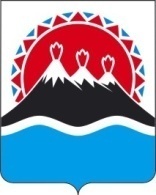 СЛУЖБА ОХРАНЫОБЪЕКТОВ КУЛЬТУРНОГО НАСЛЕДИЯКАМЧАТСКОГО КРАЯПРИКАЗ  № __Об утверждении Административного регламента предоставления Службой охраны объектов культурного наследия Камчатского края государственной услуги по выдаче разрешения на проведение работ по сохранению объекта культурного наследия регионального значения, включенного в единый государственный реестр объектов культурного наследия (памятников истории и культуры) народов Российской Федерации, или выявленного объекта культурного наследия, расположенных на территории Камчатского краяПриложениек приказу Службы охраны объектов культурного наследия Камчатского краяот «_____» _________ 20___ № _____Понедельник09.00 – 17.15Обеденный перерывс 12.15 до 13.03Вторник09.00 – 17.15Обеденный перерывс 12.15 до 13.03Среда09.00 – 17.15Обеденный перерывс 12.15 до 13.03Четверг09.00 – 17.15Обеденный перерывс 12.15 до 13.03Пятница09.00 - 16.00Обеденный перерывс 12.15 до 13.03СубботавыходнойВоскресеньевыходнойВыданоИННОГРН/ОГРНИПАдрес места нахождения (места жительства)  ВыданаСогласноИННОГРН/ОГРНИПЛицензия на осуществление  деятельности по сохранению объектов культурного наследияАдрес места нахождения (места жительства)  Согласованной <2>       Авторский надзор:ИННОГРН/ОГРНИПАдрес места нахождения (места жительства)  Согласованной <2>       Авторский надзор:Технический надзор <3>:ИННОГРН/ОГРНИПАдрес места нахождения (места жительства)  от “”201г. №Руководителю органа охраны объектов культурного наследия,адресЗаявительИННОГРН/ОГРНИП(Индекс)(Индекс)(Индекс)(Индекс)(Индекс)(Индекс)(Субъект Российской Федерации)улицад.корп./стр.офис/кв.Контактный телефон:
(включая код города)факсСайт/Эл. почта:Лицензия на осуществление деятельности по сохранению объекта культурного наследия:Регистрационный номерДата выдачиЛицензия на осуществление деятельности по сохранению объекта культурного наследия:улицад.корп./стр.офис/кв.улицад.корп./стр.офис/кв.выдать лично направить по почтенаправить на электронный адрескопия договора на разработку проектной документации по сохранению объекта культурного наследиякопия договора на разработку проектной документации по сохранению объекта культурного наследиявэкз. нал.схемы (графический план), изображающие места проведения натурных исследований в виде шурфов и зондажейсхемы (графический план), изображающие места проведения натурных исследований в виде шурфов и зондажейвэкз. нал.(Должность)(Подпись)М.П.(Ф.И.О. полностью)от “”201г. №Руководителю органа охраны объектов культурного наследия,адресЗаявительИННОГРН/ОГРНИП(Индекс)(Индекс)(Индекс)(Индекс)(Индекс)(Индекс)(Субъект Российской Федерации)улицад.корп./стр.офис/кв.Контактный телефон:
(включая код города)факсСайт/Эл. почта:Лицензия на осуществление деятельности по сохранению объекта культурного наследия:Регистрационный номерДата выдачиЛицензия на осуществление деятельности по сохранению объекта культурного наследия:улицад.корп./стр.офис/кв.улицад.корп./стр.офис/кв.выдать лично направить по почтенаправить на электронный адрескопии титульных листов проектной документации по сохранению объекта культурного наследиякопии титульных листов проектной документации по сохранению объекта культурного наследиявэкз. нал.копия письма о согласовании проектной документациивэкз. нал.копия договора на проведение авторского надзоравэкз. нал.копия договора на проведение технического надзоравэкз. нал.копия приказа о назначении ответственного лица за проведение авторского надзоракопия приказа о назначении ответственного лица за проведение авторского надзоравэкз. нал.копия приказа о назначении ответственного лица за проведение технического надзоракопия приказа о назначении ответственного лица за проведение технического надзоравэкз. нал.копия приказа о назначении ответственного лица за проведение научного руководствакопия приказа о назначении ответственного лица за проведение научного руководствавэкз. нал.копия договора подряда на выполнение работ по сохранению объекта культурного наследиякопия договора подряда на выполнение работ по сохранению объекта культурного наследиявэкз. нал.(Должность)(Подпись)М.П.(Ф.И.О. полностью)от “”201г. №Руководителю органа охраны объектов культурного наследия,адресЗаявительИННОГРН/ОГРНИП(Индекс)(Индекс)(Индекс)(Индекс)(Индекс)(Индекс)(Субъект Российской Федерации)улицад.корп./стр.офис/кв.Контактный телефон:
(включая код города)факсСайт/Эл. почта:Лицензия на осуществление деятельности по сохранению объекта культурного наследия:Регистрационный номерДата выдачиЛицензия на осуществление деятельности по сохранению объекта культурного наследия:улицад.корп./стр.офис/кв.улицад.корп./стр.офис/кв.выдать лично направить по почтенаправить на электронный адрескопия договора на проведение авторского надзоравэкз. нал.копия договора на проведение технического надзоравэкз. нал.копия приказа о назначении ответственного лица за проведение авторского надзоракопия приказа о назначении ответственного лица за проведение авторского надзоравэкз. нал.копия приказа о назначении ответственного лица за проведение технического надзоракопия приказа о назначении ответственного лица за проведение технического надзоравэкз. нал.копия приказа о назначении ответственного лица за проведение научного руководствакопия приказа о назначении ответственного лица за проведение научного руководствавэкз. нал.копия договора подряда на выполнение работ по сохранению объекта культурного наследиякопия договора подряда на выполнение работ по сохранению объекта культурного наследиявэкз. нал.проектная документация (рабочая) по проведению консервации и (или) противоаварийных работ на объекте культурного наследияпроектная документация (рабочая) по проведению консервации и (или) противоаварийных работ на объекте культурного наследиявэкз. нал.(Должность)(Подпись)М.П.(Ф.И.О. полностью)“”20г.от “”201г. №Руководителю органа охраны объектов культурного наследия,адресЗаявительИННОГРН/ОГРНИП(Индекс)(Индекс)(Индекс)(Индекс)(Индекс)(Индекс)(Субъект Российской Федерации)улицад.корп./стр.офис/кв.Контактный телефон:
(включая код города)факсСайт/Эл. почта:Лицензия на осуществление деятельности по сохранению объекта культурного наследия:Регистрационный номерДата выдачиЛицензия на осуществление деятельности по сохранению объекта культурного наследия:улицад.корп./стр.офис/кв.улицад.корп./стр.офис/кв.выдать лично направить по почтенаправить на электронный адрескопия договора на проведение авторского надзоракопия договора на проведение авторского надзораввэкз. наэкз. нал.л.копия приказа о назначении ответственного лица за проведение авторского надзоракопия приказа о назначении ответственного лица за проведение авторского надзоракопия приказа о назначении ответственного лица за проведение авторского надзоракопия приказа о назначении ответственного лица за проведение авторского надзораввэкз. наэкз. нал.л.копия договора подряда на выполнение работ по сохранению объекта культурного наследиякопия договора подряда на выполнение работ по сохранению объекта культурного наследиякопия договора подряда на выполнение работ по сохранению объекта культурного наследиякопия договора подряда на выполнение работ по сохранению объекта культурного наследияввэкз. наэкз. нал.л.проектная документация (рабочая) либо рабочие чертежи на проведение локальных ремонтных работ с ведомостью объемов таких работпроектная документация (рабочая) либо рабочие чертежи на проведение локальных ремонтных работ с ведомостью объемов таких работпроектная документация (рабочая) либо рабочие чертежи на проведение локальных ремонтных работ с ведомостью объемов таких работпроектная документация (рабочая) либо рабочие чертежи на проведение локальных ремонтных работ с ведомостью объемов таких работввэкз. наэкз. нал.л.(Должность)(Подпись)М.П.(Ф.И.О. полностью)Номер и дата разрешенияЗаявительДата выдачи разрешенияФамилия и инициалы заявителяНомер и дата доверенностиРасписка в получении123456